Paziņojums par zemes vienības ar  kadastra apzīmējumu 7888 001 0087 nomas tiesību izsoli Silmalas pagastā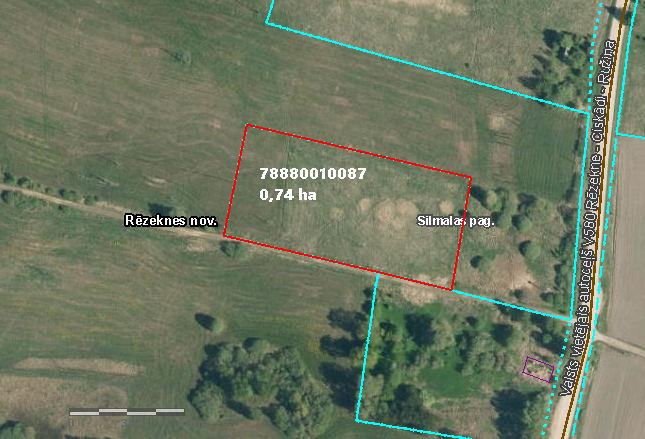 Zemes vienība  Nr.6Zemes vienība ar kadastra apzīmējumu 7888 001 0087Zemes vienība  Nr.6Zemes vienība ar kadastra apzīmējumu 7888 001 0087Izsoles veidsmutiskaIzsoles objektsneapbūvētas zemes nomas tiesībasZemes vienības statusspašvaldībai piekritīgā zemeAdministratīvā teritorijaSilmalas pagastsZemes vienības atrašanās vieta Groverišķi, Silmalas pagasts, Rēzeknes novads, LV – 4636Iznomājamā platība / ha0,74Zemes vienība uzmērītanēZemes vienība ierakstīta zemesgrāmatānēKadastrā reģistrētais lietošanas mērķiszeme, uz kuras galvenā saimnieciskā darbība ir lauksaimniecība, kods 0101Iznomāšanas mērķislauksaimnieciskās ražošanas vajadzībāmKonstatēti apgrūtinājumiaizsargjoslas teritorija gar elektrisko tīklu gaisvadu līniju ārpus pilsētām un ciemiem, kā arī pilsētu lauku teritorijās;ekspluatācijas aizsargjoslas teritorija gar valsts vietējiem un pašvaldību autoceļiem lauku apvidosCiti nosacījumiapbūve un apakšnoma nav atļauta, papildus nomas maksai ir maksājams nekustamā īpašuma nodoklisCita informācijazemes vienība atrodas Silmalas pagasta Groverišķos ar kopējo platību 0,74 ha, kam tiek nodrošināta tieša piekļuve no pašvaldības autoceļa 8825 Groverišķi- Jakušķi. Apsekojamais zemes gabals, regulāras formas četrstūris ar samērā līdzenu reljefu, kas uz apsekošanas brīdi kā arī iepriekšējos gadus nav apstrādāts, vietām konstatēta krūmu/kārklu apauguma veidošanās. Zemes vienība meliorēta, meliorācijas sistēma darbojas pilnvērtīgi. Zemes vienība robežojas ar LAD reģistrētu bioloģiskās lauksaimniecības teritoriju, kas var ierobežot darbības zemes vienībāNomas līguma termiņš12 gadiIzsolē piedāvātā objekta sākotnējā aprēķinātā nomas maksa ir maksa EUR gadā (bez PVN), kas ir izsoles sākumcena29,00 Izsoles solis  noteikts EUR  no objekta sākotnējās aprēķinātās nomas maksas (bez PVN) 3,00  Izsoles nodrošinājuma  nauda ir vienāda ar nomas objekta sākotnējo nomas aprēķināto maksu EUR gadā (bez PVN) 29,00Izsoles reģistrācijas vieta, datums, laiksSilmalas pagasta pārvalde,  līdz 2019.gada 20.decembra plkst.14.00.,  reģistrācijas laiks - darba dienās no plkst.8.00 līdz plkst.12.00  un no plkst.12.30  līdz 16.30.Izsoles norises  datums,  laiks, vieta2019.gada 20. decembrī, plkst.15.00, Silmalas pagasta pārvaldePieteikšanās termiņš	2019.gada 20. decembris, plkst. 14.00 Zemesgabala apskates vieta un laiksiepriekš piesakoties  Silmalas pagasta pārvaldē, vai pie zemes lietu speciālistes t. 64644844, mob.28223706grafiskais pielikums 1.6.pielikums (zemes vienības ar kadastra apzīmējumu 7888 001 0087 izvietojuma grafiskais attēlojums (nomas līguma nr. ____ neatņemama sastāvdaļa )